August 5, 2020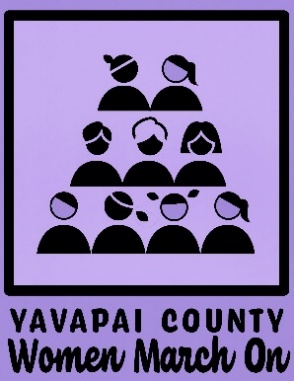 Yavapai County Women March On is pleased to endorse Judy Stahl for the Arizona House of Representatives from Legislative District 1.Yavapai County Women March On is an organization of local residents that attracts more than 1,000 participants annually to the Women's March in Prescott, Arizona.  YCWMO participants march in solidarity for a fair, just, and inclusive world where all people are treated fairly and equally.  YCWMO welcomes everyone who stands for peace, sustainability, justice, and equality for all. A Prescott resident since 1992, Judy Stahl is a business owner, educator, mother, and engaged citizen. She has been a hands-on healthcare professional for decades, including working with pediatric oncology patients. Judy owns the Prescott Center for Massage Therapy and provides continuing education to professional massage therapists nationally.  Judy is also a breast cancer survivor with firsthand knowledge of the emotional and financial issues facing individuals and families dealing with serious illness. Her dual perspectives of treating patients and being a patient have impressed on her the urgent need for substantial reform in the delivery of health care.Judy is also committed to work tirelessly to safeguard our precious water resources, integrating environmental responsibility into economic policy while preserving Arizona’s natural splendor.  She is also committed to reviewing outdated tax and regulatory legislation and crafting new legislation that support small businesses and entrepreneurship in order to create jobs and economic opportunity.Judy is prepared to bring all of her skills, abilities, resolve, and patience to represent all of the residents of LD1 in the Arizona House.For more information about Judy’s positions on various issues impacting our community and to learn how you might help, please visit her website at https://www.judystahl.com/.